Publicado en Barcelona el 27/09/2017 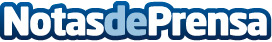 El periodista Francesc Robert volverá a la nieve este inviernoEl que fuera director de la Televisión de Andorra seguirá siendo monitor de esquí en PasGrau, lo que le permitirá disfrutar de uno de los deportes que más le gustaDatos de contacto:MireiaNota de prensa publicada en: https://www.notasdeprensa.es/el-periodista-francesc-robert-volvera-a-la Categorias: Cataluña Esquí http://www.notasdeprensa.es